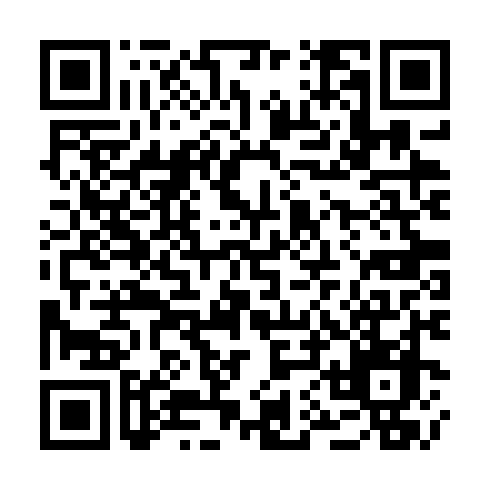 Ramadan times for Abdul Karim Bhorti, PakistanMon 11 Mar 2024 - Wed 10 Apr 2024High Latitude Method: Angle Based RulePrayer Calculation Method: University of Islamic SciencesAsar Calculation Method: ShafiPrayer times provided by https://www.salahtimes.comDateDayFajrSuhurSunriseDhuhrAsrIftarMaghribIsha11Mon5:245:246:4112:384:026:356:357:5212Tue5:235:236:4012:384:026:356:357:5213Wed5:225:226:3912:374:026:366:367:5314Thu5:215:216:3812:374:026:366:367:5315Fri5:205:206:3712:374:026:376:377:5416Sat5:195:196:3612:364:026:376:377:5417Sun5:185:186:3512:364:026:386:387:5518Mon5:175:176:3412:364:026:386:387:5619Tue5:155:156:3312:364:026:396:397:5620Wed5:145:146:3212:354:026:396:397:5721Thu5:135:136:3112:354:026:406:407:5722Fri5:125:126:2912:354:026:406:407:5823Sat5:115:116:2812:344:026:416:417:5824Sun5:105:106:2712:344:026:416:417:5925Mon5:085:086:2612:344:026:426:428:0026Tue5:075:076:2512:334:026:426:428:0027Wed5:065:066:2412:334:026:436:438:0128Thu5:055:056:2312:334:026:436:438:0129Fri5:045:046:2212:334:026:446:448:0230Sat5:035:036:2112:324:026:446:448:0331Sun5:015:016:2012:324:026:456:458:031Mon5:005:006:1812:324:016:456:458:042Tue4:594:596:1712:314:016:466:468:043Wed4:584:586:1612:314:016:466:468:054Thu4:574:576:1512:314:016:476:478:065Fri4:554:556:1412:314:016:476:478:066Sat4:544:546:1312:304:016:486:488:077Sun4:534:536:1212:304:016:486:488:078Mon4:524:526:1112:304:016:496:498:089Tue4:514:516:1012:294:006:496:498:0910Wed4:494:496:0912:294:006:506:508:09